ANMÄLAN till SKÅNES FF:s Tränarutbildning A Ungdom 2021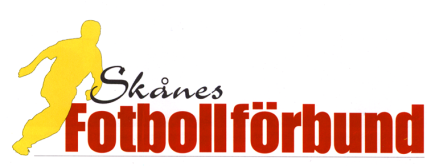 Namn		PersonnummerAdressPostnr.	Postadr.E- postadress		MobilTränaruppdrag 2021 (ange förening och division samt herr/dam + ansvarig/ass alt. pojk/flick samt ålder)Tränaruppdrag 2022 (ange förening och division samt herr/dam + ansvarig/ass alt. pojk/flick samt ålder)Genomgången utbildningTränaruppdrag innan A Ungdom(Redovisa minst ett års tränarverksamhet)Erfarenhet som spelare innan A Ungdom(Redovisa minst tre års spelarverksamhet)I och med inskickad blankett samtycker du till att Skånes Fotbollförbund inom ramen för sin verksamhet lagrar personuppgifter under verksamhetsperioden och publicerar namnet i olika medier i samband med deltagande i tävlings- och utbildningsverksamhet.Återkallning av samtycke sker till kansliet@skaneboll.se, men ett återkallande kan innebära att du inte kan fullfölja ditt åtagande för Skånes Fotbollförbund. Skånes Fotbollförbunds integritetspolicy www.skaneboll.se/integritetspolicyFotoVi ber dig bifoga ett passfoto. OBS! Ofullständigt ifylld blankett lämnas utan beaktande.Deltagarens underskrift	Ort och datum_________________________________________________________________________________________________________________Förening				Föreningsnummer__________________________________________________________________________________Anmälare/Kontaktman			Mobil(Ange funktion i föreningen)Härmed godkänner föreningen att deltagarens kursavgift debiteras via faktura i december 2021_____________________________________________Ordförande/firmatecknare_____________________________________________Mailadress	                                MobilKursPlatsDatumTränarutbildning B UngdomUEFA B, SeniorÅrFöreningSeniorlagJuniorlagFlicklagPojklag(ange vilket!)AnsvarigAssisterandeMv-tränare(ange vilket!)DivisionÅldersgrupp(ange vilket!)ÅrFöreningSeniorDivision